Pozdravljeni, učenci!Danes imate za nalogo , da preživite eno uro na svežem zraku.Najprej se na mestu ogrejete od glave do pet.Začnite z razteznimi vajami: vsako vajo opravite po 10 ponovitev ( da vas spomnim; eno vajo za roke, dve za trup, tri za noge )Naredite krepilne vaje : 10 skledc, 15 trebušnjakov, 15 zaklonov,10 počepov, 10 vojaških vaj)Potem se odpravite ven.Pojdite na sprehod : če se le da danes hodite navkreber, gor in dol.Pot naj traja vsaj 20 minut. Če nimate te možnosti, hodite 15 minut po stopnicah.Na koncu opravite raztezne vaje .V predklonu se 10x  zibate navzol, naredite izpadni korak vstran in izpadni korak naprej; ne pozabite vztrajati v vsakem položaju vsaj 5 sekund.Do naslednjič na svidenje.Erika Trnovec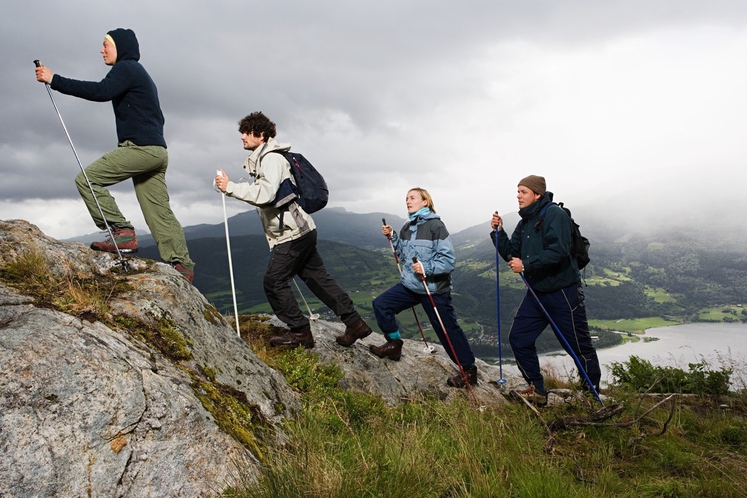 